21 февраля в Центре развития творчества «Дом пионеров» прошел очный отборочный тур городского фестиваля-конкурса художественного слова «Богатство края моего», в котором представляют произведения омских авторов или произведения об Омске. В нем приняли участие воспитанники детского объединения «Любознайки» (руководитель: Касьянова Т.В.) Валиулин Георгий и Шабанова Хадиса. Ребята сумели преодолеть волнение и страх и достойно выступить. Желаем им удачи и ждем результатов! На видео фрагмент выступления Хадисы. Она очень артистично представила достаточно объемное стихотворение Тимофея Белозерова «Лесной Плакунчик».Видео можно посмотреть по ссылке: https://cloud.mail.ru/stock/nzrrbVJ1B4yU6n182D1w7RHG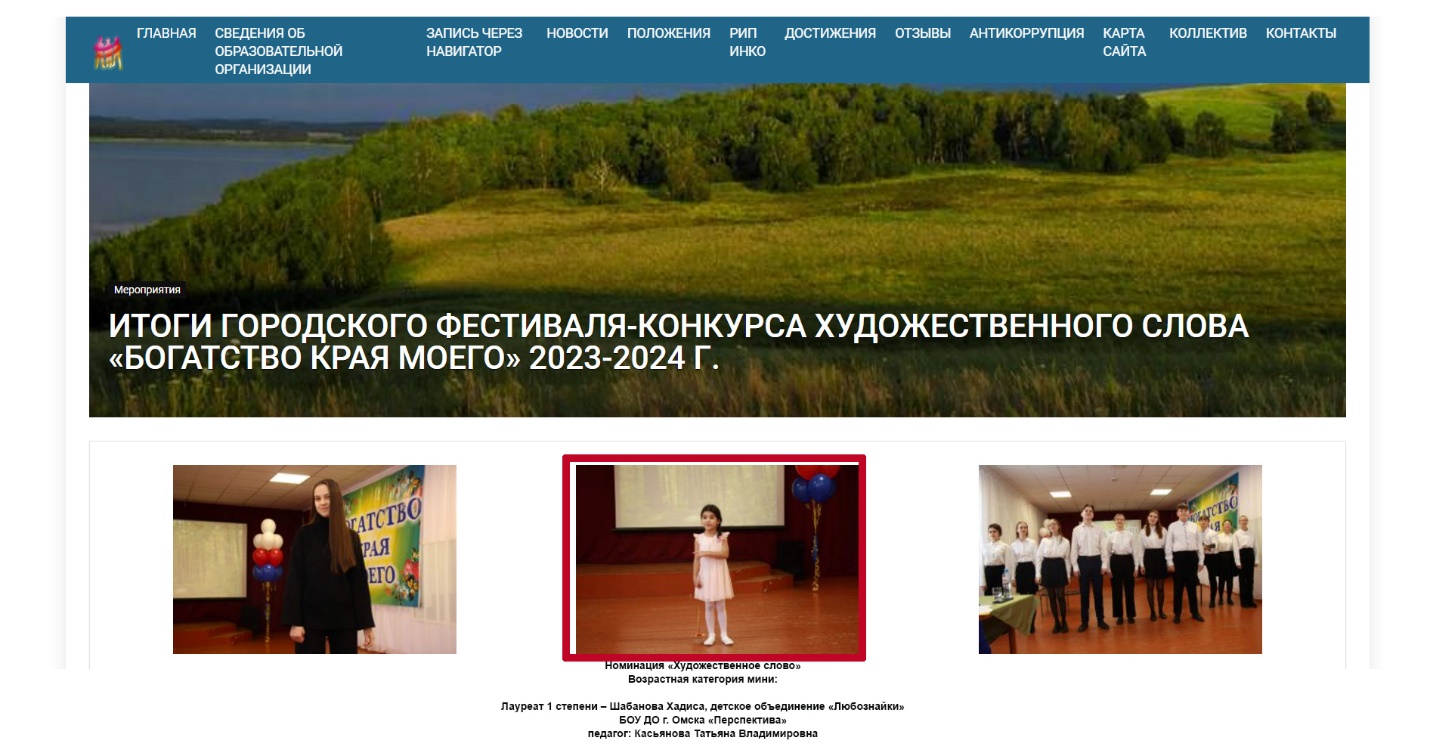 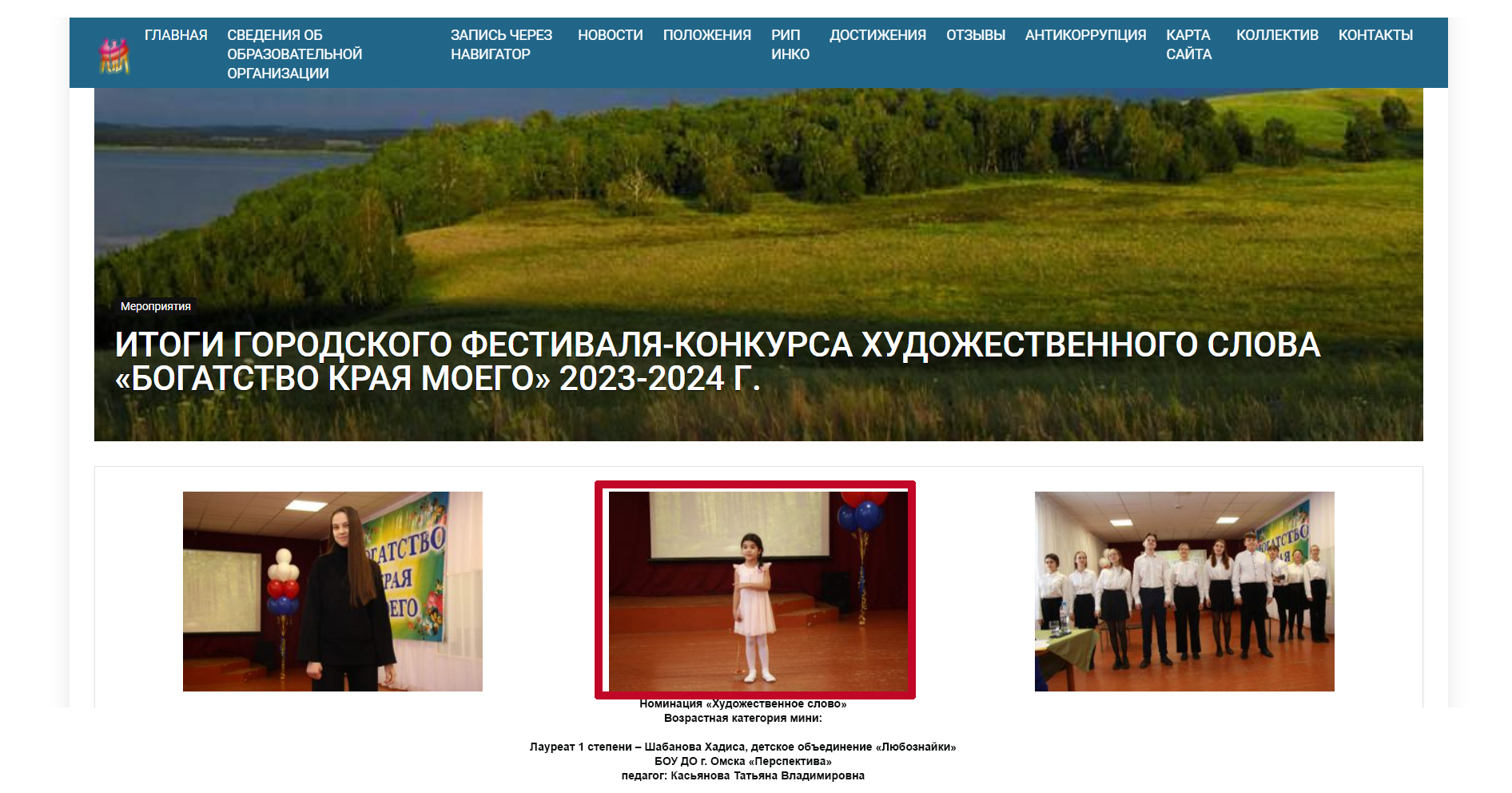 